Location: GPS Coordinates: Lat -26.665912 Lng 16.260472Aus is situated on the B4 trunk road connecting  Helmeringhausen (123 km), Keetmanshoop (220 km), Rosh Pinah (160 km) and Lüderitzbucht (123 km). The Bahnhof Hotel is situated in the palm tree lined, tarred Main Road of Aus, opposite the old railway station and across from the only filling station in town.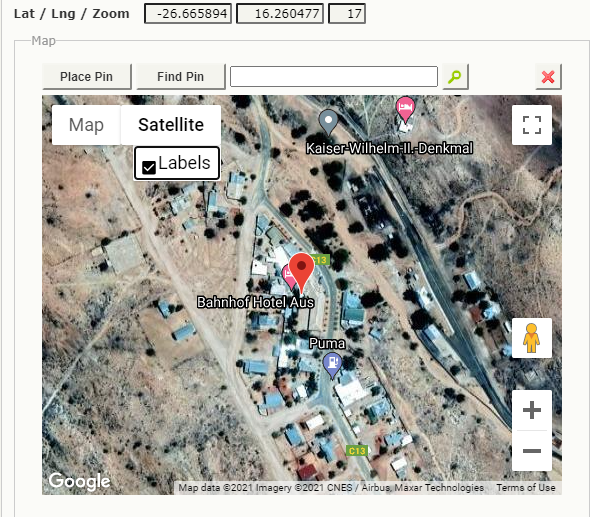 